LIBRARY  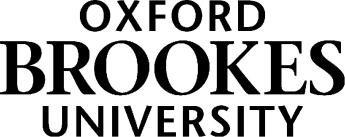 External Borrower Scheme Application Form Please complete and bring the form to the Library during Staffed Service hours with a passport sized photograph, proof of identity and of address (eg. driving licence, utility bill).  Proof of eligibility for membership (as described below) should be provided.    Payment can only be made online.  We will send a link and password to your email address to enable you to make the payment.Keep your card safe and note that a charge of £10.00 is made for replacement cards.  Please complete this form in capital letters.Name in full (Prof/Dr/Ms/Mrs/Miss/Mr) ____________________________________________________  Address  ___________________________________________________________________________  ______________________________________________Postcode ____________________________  Tel. No. ______________________ Email address: ________________________________________  Please give your home institution (if applicable): _____________________Please note:All library users must produce their university smartcard or borrower/library card for examination on request by library and security staff.Overnight entry to John Henry Brookes Building is by card only, and all non-Brookes persons must leave the building between 21.00 - 07.00.E-resources, access to the University computer network, printing, scanning or copying, inter-library loans and booking study rooms are not available to external borrowers.  Declaration:  I wish to apply for external membership of Oxford Brookes University Library. I understand that access to services is granted for education, research or private study purposes only.  I agree to abide by the Library's regulations.  I understand that membership is discretionary and that Library staff reserve the right to refuse applications for membership without redress and to withdraw services where members are in breach of regulations.  Signature:  	  	  	  	  	  	Date:  STAFF USE:  WWW.BROOKES.AC.UK/LIBRARY Student in UK higher education  Annual fee     £90    6 month fee    £45   Please provide proof of statusStudent in UK higher education  Annual fee     £90    6 month fee    £45   Please provide proof of statusStudent in UK higher education  Annual fee     £90    6 month fee    £45   Please provide proof of statusStudent on placement  Free membership.  Please attach a letter from your home institution verifying your status   Free membership.  Please attach a letter from your home institution verifying your status   Free membership.  Please attach a letter from your home institution verifying your status   Oxford Brookes Alumnus   Annual fee     £50         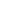 Please provide proof of alumni statusAnnual fee     £50         Please provide proof of alumni statusAnnual fee     £50         Please provide proof of alumni statusBrookes Society  Free membership  Please attach a letter confirming your membershipFree membership  Please attach a letter confirming your membershipFree membership  Please attach a letter confirming your membershipFee paid     Replacement card fee (£10) paid      Replacement card fee (£10) paid      Receipt issued     Borrower ID number  Date issued  Expiry date  Replacements  